פרטי התאגיד מגיש הבקשהמספרי תיקים המשויכים לתכנית תמלוגיםנימוקי החברה לבקשההזן טקסט כאן...רשימת מסמכים מצורפים (אופציונאלי)חתימהעקרון הגדרת תמלוגים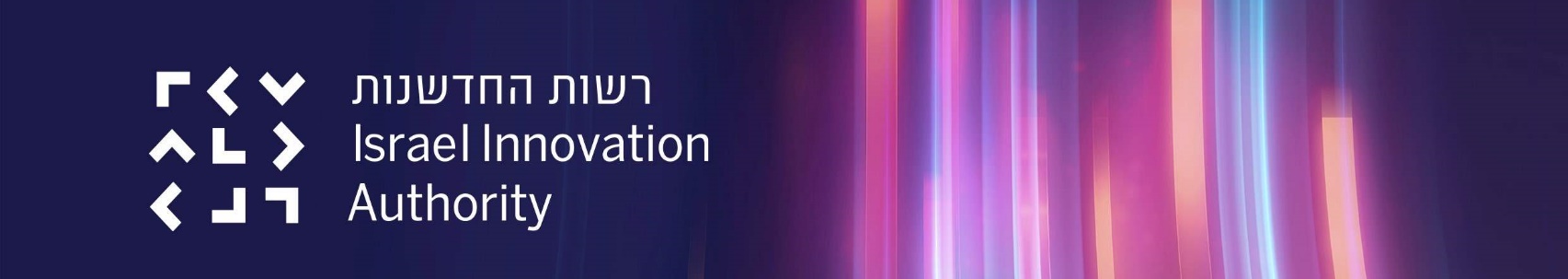 בקשה לשינוי הגדרת תמלוגים2019/06הנחיות להגשת הבקשהיש למלא את כל השדות במסמךהמסמך נכתב בלשון זכר מטעמי נוחות בלבד, אך מיועד לנשים וגברים כאחד.[ניתן להסיר את הרקע הצהוב (ההדגשה) שמציין את האזורים במסמך שהם ברי עריכה (בכל פתיחה של המסמך)]עברית: לחץ על לשונית "סקירה" ← "הגן/הגבל עריכה" ← הסר את הסימון "סמן את האזורים שבאפשרותי לערוך"English: Press "Review" → "Protect/Restrict Editing" → Uncheck "Highlight the regions I can edit"1.10בקשה לשינוי הגדרת תמלוגים - v1.11.docxתאריך הגשהמספר התיקשם התאגידמספר התכניתח.פ.מספר החברהנושא התוכניתהגדרת התמלוגים של התיק בו מבוקש השינוי כפי שנקבע בוועדת המחקרהצעת החברה להגדרת התמלוגיםיש לפרט  בהרחבה (במידת הצורך יש לצרף נספחים מתאימים)טבלת רשימת המסמכים המצורפים (ככל שרלוונטי)#שם המסמך234שם פרטי ושם משפחהתאריךתפקיד החותםטלפוןכתובת מיילחתימהחותמת החברה[1] הגדרת התמלוגים מהווה חלק מהחלטת ועדת המחקר. ההגדרה מתייחסת לטכנולוגיה / הידע (ולא מוצרים ספציפיים) המפותחים בתכנית, שבגינם תחויב החברה בתשלום תמלוגים. תשלום התמלוגים הינו מכל הכנסה הנובעת מהמוצר שפותח במסגרת התכנית או מהידע הנובע ממנה. [2] הגדרת התמלוגים הרחבה נובעת מהגדרת המוצר בהתאם להוראות התמלוגים הקובעות כדלקמן ( פרק א סעיף 1):מוצר: " 'מוצר' כמשמעותו בסעיף — 4 לחוק החדשנות, לרבות מוצר חדש כמשמעותו בחוק החדשנות, או חלק של אותו המוצר או מערכת הכוללת את המוצר או שיפור מהותי של המוצר הקיים ולרבות ידע שפותח לפי התכנית או כתוצאה מביצוע התכנית, בין במישרין ובין בעקיפין, שפותח בין כולו ובין בחלקו במימון רשות החדשנות" [3] מוצר אשר פותח ברובו במימון עצמי של החברה וקיבל תמיכה לסיום הפיתוח או שיפורו יחויב בתשלום תמלוגים ממחיר המכירה המלא של המוצר / מערכת